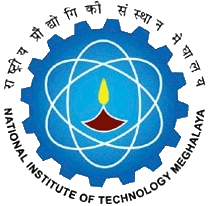 National Institute of Technology MeghalayaAn Institute of National ImportanceNational Institute of Technology MeghalayaAn Institute of National ImportanceNational Institute of Technology MeghalayaAn Institute of National ImportanceNational Institute of Technology MeghalayaAn Institute of National ImportanceNational Institute of Technology MeghalayaAn Institute of National ImportanceNational Institute of Technology MeghalayaAn Institute of National ImportanceNational Institute of Technology MeghalayaAn Institute of National ImportanceNational Institute of Technology MeghalayaAn Institute of National ImportanceNational Institute of Technology MeghalayaAn Institute of National ImportanceNational Institute of Technology MeghalayaAn Institute of National ImportanceNational Institute of Technology MeghalayaAn Institute of National ImportanceNational Institute of Technology MeghalayaAn Institute of National ImportanceNational Institute of Technology MeghalayaAn Institute of National ImportanceNational Institute of Technology MeghalayaAn Institute of National ImportanceNational Institute of Technology MeghalayaAn Institute of National ImportanceNational Institute of Technology MeghalayaAn Institute of National ImportanceNational Institute of Technology MeghalayaAn Institute of National ImportanceNational Institute of Technology MeghalayaAn Institute of National ImportanceNational Institute of Technology MeghalayaAn Institute of National ImportanceNational Institute of Technology MeghalayaAn Institute of National ImportanceNational Institute of Technology MeghalayaAn Institute of National ImportanceNational Institute of Technology MeghalayaAn Institute of National ImportanceNational Institute of Technology MeghalayaAn Institute of National ImportanceCURRICULUMCURRICULUMCURRICULUMCURRICULUMCURRICULUMCURRICULUMCURRICULUMProgrammeProgrammeProgrammeProgrammeBachelor of Technology in Civil EngineeringBachelor of Technology in Civil EngineeringBachelor of Technology in Civil EngineeringBachelor of Technology in Civil EngineeringBachelor of Technology in Civil EngineeringBachelor of Technology in Civil EngineeringBachelor of Technology in Civil EngineeringBachelor of Technology in Civil EngineeringBachelor of Technology in Civil EngineeringBachelor of Technology in Civil EngineeringBachelor of Technology in Civil EngineeringBachelor of Technology in Civil EngineeringBachelor of Technology in Civil EngineeringYear of RegulationYear of RegulationYear of RegulationYear of RegulationYear of RegulationYear of RegulationYear of RegulationYear of RegulationYear of RegulationYear of Regulation2020202020202020202020202020DepartmentDepartmentDepartmentDepartmentCivil EngineeringCivil EngineeringCivil EngineeringCivil EngineeringCivil EngineeringCivil EngineeringCivil EngineeringCivil EngineeringCivil EngineeringCivil EngineeringCivil EngineeringCivil EngineeringCivil EngineeringSemesterSemesterSemesterSemesterSemesterSemesterSemesterSemesterSemesterSemesterVVVVVVVCourseCodeCourseCodeCourse NameCourse NameCourse NameCourse NameCourse NameCourse NameCourse NameCourse NamePre requisitePre requisitePre requisitePre requisiteCredit StructureCredit StructureCredit StructureCredit StructureCredit StructureCredit StructureCredit StructureCredit StructureMarks DistributionMarks DistributionMarks DistributionMarks DistributionMarks DistributionMarks DistributionMarks DistributionMarks DistributionMarks DistributionMarks DistributionMarks DistributionMarks DistributionCourseCodeCourseCodeCourse NameCourse NameCourse NameCourse NameCourse NameCourse NameCourse NameCourse NamePre requisitePre requisitePre requisitePre requisiteLLTTTPCCINTINTINTMIDMIDMIDENDENDENDENDTotalTotalCE303CE303Transportation Engineering- I Transportation Engineering- I Transportation Engineering- I Transportation Engineering- I Transportation Engineering- I Transportation Engineering- I Transportation Engineering- I Transportation Engineering- I NilNilNilNil33000033505050505050100100100100200200CourseObjectivesCourseObjectivesTo understand the importance of transportation and various characteristics of road transport.To understand the importance of transportation and various characteristics of road transport.To understand the importance of transportation and various characteristics of road transport.To understand the importance of transportation and various characteristics of road transport.To understand the importance of transportation and various characteristics of road transport.To understand the importance of transportation and various characteristics of road transport.To understand the importance of transportation and various characteristics of road transport.To understand the importance of transportation and various characteristics of road transport.To understand the importance of transportation and various characteristics of road transport.To understand the importance of transportation and various characteristics of road transport.Course OutcomesCourse OutcomesCourse OutcomesCourse OutcomesCO1CO1CO1Students will develop ability tocarry out surveys involved in planning and highway alignmentStudents will develop ability tocarry out surveys involved in planning and highway alignmentStudents will develop ability tocarry out surveys involved in planning and highway alignmentStudents will develop ability tocarry out surveys involved in planning and highway alignmentStudents will develop ability tocarry out surveys involved in planning and highway alignmentStudents will develop ability tocarry out surveys involved in planning and highway alignmentStudents will develop ability tocarry out surveys involved in planning and highway alignmentStudents will develop ability tocarry out surveys involved in planning and highway alignmentStudents will develop ability tocarry out surveys involved in planning and highway alignmentStudents will develop ability tocarry out surveys involved in planning and highway alignmentStudents will develop ability tocarry out surveys involved in planning and highway alignmentStudents will develop ability tocarry out surveys involved in planning and highway alignmentStudents will develop ability tocarry out surveys involved in planning and highway alignmentStudents will develop ability tocarry out surveys involved in planning and highway alignmentStudents will develop ability tocarry out surveys involved in planning and highway alignmentCourseObjectivesCourseObjectivesTo study about the geometric design of highways and apply basic principles to estimate sight distances, and design horizontal and vertical alignment.To study about the geometric design of highways and apply basic principles to estimate sight distances, and design horizontal and vertical alignment.To study about the geometric design of highways and apply basic principles to estimate sight distances, and design horizontal and vertical alignment.To study about the geometric design of highways and apply basic principles to estimate sight distances, and design horizontal and vertical alignment.To study about the geometric design of highways and apply basic principles to estimate sight distances, and design horizontal and vertical alignment.To study about the geometric design of highways and apply basic principles to estimate sight distances, and design horizontal and vertical alignment.To study about the geometric design of highways and apply basic principles to estimate sight distances, and design horizontal and vertical alignment.To study about the geometric design of highways and apply basic principles to estimate sight distances, and design horizontal and vertical alignment.To study about the geometric design of highways and apply basic principles to estimate sight distances, and design horizontal and vertical alignment.To study about the geometric design of highways and apply basic principles to estimate sight distances, and design horizontal and vertical alignment.Course OutcomesCourse OutcomesCourse OutcomesCourse OutcomesCO2CO2CO2Students will learn to design cross section elements, sight distance, horizontal and vertical alignment and implement traffic studiesStudents will learn to design cross section elements, sight distance, horizontal and vertical alignment and implement traffic studiesStudents will learn to design cross section elements, sight distance, horizontal and vertical alignment and implement traffic studiesStudents will learn to design cross section elements, sight distance, horizontal and vertical alignment and implement traffic studiesStudents will learn to design cross section elements, sight distance, horizontal and vertical alignment and implement traffic studiesStudents will learn to design cross section elements, sight distance, horizontal and vertical alignment and implement traffic studiesStudents will learn to design cross section elements, sight distance, horizontal and vertical alignment and implement traffic studiesStudents will learn to design cross section elements, sight distance, horizontal and vertical alignment and implement traffic studiesStudents will learn to design cross section elements, sight distance, horizontal and vertical alignment and implement traffic studiesStudents will learn to design cross section elements, sight distance, horizontal and vertical alignment and implement traffic studiesStudents will learn to design cross section elements, sight distance, horizontal and vertical alignment and implement traffic studiesStudents will learn to design cross section elements, sight distance, horizontal and vertical alignment and implement traffic studiesStudents will learn to design cross section elements, sight distance, horizontal and vertical alignment and implement traffic studiesStudents will learn to design cross section elements, sight distance, horizontal and vertical alignment and implement traffic studiesStudents will learn to design cross section elements, sight distance, horizontal and vertical alignment and implement traffic studiesCourseObjectivesCourseObjectivesTo know about the various pavement materials and equipment available.To know about the various pavement materials and equipment available.To know about the various pavement materials and equipment available.To know about the various pavement materials and equipment available.To know about the various pavement materials and equipment available.To know about the various pavement materials and equipment available.To know about the various pavement materials and equipment available.To know about the various pavement materials and equipment available.To know about the various pavement materials and equipment available.To know about the various pavement materials and equipment available.Course OutcomesCourse OutcomesCourse OutcomesCourse OutcomesCO3CO3CO3Students will be able to characterize pavement materials.Students will be able to characterize pavement materials.Students will be able to characterize pavement materials.Students will be able to characterize pavement materials.Students will be able to characterize pavement materials.Students will be able to characterize pavement materials.Students will be able to characterize pavement materials.Students will be able to characterize pavement materials.Students will be able to characterize pavement materials.Students will be able to characterize pavement materials.Students will be able to characterize pavement materials.Students will be able to characterize pavement materials.Students will be able to characterize pavement materials.Students will be able to characterize pavement materials.Students will be able to characterize pavement materials.CourseObjectivesCourseObjectivesTo study the design aspects and methods of flexible and rigid pavement.To study the design aspects and methods of flexible and rigid pavement.To study the design aspects and methods of flexible and rigid pavement.To study the design aspects and methods of flexible and rigid pavement.To study the design aspects and methods of flexible and rigid pavement.To study the design aspects and methods of flexible and rigid pavement.To study the design aspects and methods of flexible and rigid pavement.To study the design aspects and methods of flexible and rigid pavement.To study the design aspects and methods of flexible and rigid pavement.To study the design aspects and methods of flexible and rigid pavement.Course OutcomesCourse OutcomesCourse OutcomesCourse OutcomesCO4CO4CO4Students will be able to design flexible and rigid pavements as per IRCStudents will be able to design flexible and rigid pavements as per IRCStudents will be able to design flexible and rigid pavements as per IRCStudents will be able to design flexible and rigid pavements as per IRCStudents will be able to design flexible and rigid pavements as per IRCStudents will be able to design flexible and rigid pavements as per IRCStudents will be able to design flexible and rigid pavements as per IRCStudents will be able to design flexible and rigid pavements as per IRCStudents will be able to design flexible and rigid pavements as per IRCStudents will be able to design flexible and rigid pavements as per IRCStudents will be able to design flexible and rigid pavements as per IRCStudents will be able to design flexible and rigid pavements as per IRCStudents will be able to design flexible and rigid pavements as per IRCStudents will be able to design flexible and rigid pavements as per IRCStudents will be able to design flexible and rigid pavements as per IRCCourseObjectivesCourseObjectivesCourse OutcomesCourse OutcomesCourse OutcomesCourse OutcomesNo.COsCOsMapping with Program Outcomes (POs)Mapping with Program Outcomes (POs)Mapping with Program Outcomes (POs)Mapping with Program Outcomes (POs)Mapping with Program Outcomes (POs)Mapping with Program Outcomes (POs)Mapping with Program Outcomes (POs)Mapping with Program Outcomes (POs)Mapping with Program Outcomes (POs)Mapping with Program Outcomes (POs)Mapping with Program Outcomes (POs)Mapping with Program Outcomes (POs)Mapping with Program Outcomes (POs)Mapping with Program Outcomes (POs)Mapping with Program Outcomes (POs)Mapping with Program Outcomes (POs)Mapping with Program Outcomes (POs)Mapping with Program Outcomes (POs)Mapping with Program Outcomes (POs)Mapping with Program Outcomes (POs)Mapping with Program Outcomes (POs)Mapping with Program Outcomes (POs)Mapping with Program Outcomes (POs)Mapping with PSOsMapping with PSOsMapping with PSOsMapping with PSOsMapping with PSOsMapping with PSOsMapping with PSOsMapping with PSOsNo.COsCOsPO1PO1PO2PO3PO4PO5PO6PO6PO7PO7PO8PO8PO9PO9PO9PO10PO10PO10PO11PO11PO12PO12PO12PSO1PSO1PSO1PSO2PSO2PSO2PSO2PSO31CO1CO111110000000000000000111333111102CO2CO2111200220000000000001113332222     23CO3CO300202033000000000000222000222204CO4CO41100130000000000000022200033331SYLLABUSSYLLABUSSYLLABUSSYLLABUSSYLLABUSSYLLABUSSYLLABUSSYLLABUSSYLLABUSSYLLABUSSYLLABUSSYLLABUSSYLLABUSSYLLABUSSYLLABUSSYLLABUSSYLLABUSSYLLABUSSYLLABUSSYLLABUSSYLLABUSSYLLABUSSYLLABUSSYLLABUSSYLLABUSSYLLABUSSYLLABUSSYLLABUSSYLLABUSSYLLABUSSYLLABUSSYLLABUSSYLLABUSSYLLABUSNo.ContentContentContentContentContentContentContentContentContentContentContentContentContentContentContentContentContentContentContentContentContentContentContentHoursHoursHoursHoursHoursHoursHoursCOsCOsCOsIIntroduction: Importance and role of Transportation systems; Historical development of roads in India;Roads classification, Road Patterns, Surveys for highway alignment design.Introduction: Importance and role of Transportation systems; Historical development of roads in India;Roads classification, Road Patterns, Surveys for highway alignment design.Introduction: Importance and role of Transportation systems; Historical development of roads in India;Roads classification, Road Patterns, Surveys for highway alignment design.Introduction: Importance and role of Transportation systems; Historical development of roads in India;Roads classification, Road Patterns, Surveys for highway alignment design.Introduction: Importance and role of Transportation systems; Historical development of roads in India;Roads classification, Road Patterns, Surveys for highway alignment design.Introduction: Importance and role of Transportation systems; Historical development of roads in India;Roads classification, Road Patterns, Surveys for highway alignment design.Introduction: Importance and role of Transportation systems; Historical development of roads in India;Roads classification, Road Patterns, Surveys for highway alignment design.Introduction: Importance and role of Transportation systems; Historical development of roads in India;Roads classification, Road Patterns, Surveys for highway alignment design.Introduction: Importance and role of Transportation systems; Historical development of roads in India;Roads classification, Road Patterns, Surveys for highway alignment design.Introduction: Importance and role of Transportation systems; Historical development of roads in India;Roads classification, Road Patterns, Surveys for highway alignment design.Introduction: Importance and role of Transportation systems; Historical development of roads in India;Roads classification, Road Patterns, Surveys for highway alignment design.Introduction: Importance and role of Transportation systems; Historical development of roads in India;Roads classification, Road Patterns, Surveys for highway alignment design.Introduction: Importance and role of Transportation systems; Historical development of roads in India;Roads classification, Road Patterns, Surveys for highway alignment design.Introduction: Importance and role of Transportation systems; Historical development of roads in India;Roads classification, Road Patterns, Surveys for highway alignment design.Introduction: Importance and role of Transportation systems; Historical development of roads in India;Roads classification, Road Patterns, Surveys for highway alignment design.Introduction: Importance and role of Transportation systems; Historical development of roads in India;Roads classification, Road Patterns, Surveys for highway alignment design.Introduction: Importance and role of Transportation systems; Historical development of roads in India;Roads classification, Road Patterns, Surveys for highway alignment design.Introduction: Importance and role of Transportation systems; Historical development of roads in India;Roads classification, Road Patterns, Surveys for highway alignment design.Introduction: Importance and role of Transportation systems; Historical development of roads in India;Roads classification, Road Patterns, Surveys for highway alignment design.Introduction: Importance and role of Transportation systems; Historical development of roads in India;Roads classification, Road Patterns, Surveys for highway alignment design.Introduction: Importance and role of Transportation systems; Historical development of roads in India;Roads classification, Road Patterns, Surveys for highway alignment design.Introduction: Importance and role of Transportation systems; Historical development of roads in India;Roads classification, Road Patterns, Surveys for highway alignment design.Introduction: Importance and role of Transportation systems; Historical development of roads in India;Roads classification, Road Patterns, Surveys for highway alignment design.03030303030303CO1CO1CO1IIHighway   Geometric   Design:  Pavement surface characteristics, Sight Distances: Definition and analysis of Stopping sight distance and Overtaking sight distance, Total reaction time;Design of Horizontal Alignment: Super elevation, Extra widening, Setback distance, Transition curves, etc.;Design of Vertical Alignment: Gradients, Vertical curves.Highway   Geometric   Design:  Pavement surface characteristics, Sight Distances: Definition and analysis of Stopping sight distance and Overtaking sight distance, Total reaction time;Design of Horizontal Alignment: Super elevation, Extra widening, Setback distance, Transition curves, etc.;Design of Vertical Alignment: Gradients, Vertical curves.Highway   Geometric   Design:  Pavement surface characteristics, Sight Distances: Definition and analysis of Stopping sight distance and Overtaking sight distance, Total reaction time;Design of Horizontal Alignment: Super elevation, Extra widening, Setback distance, Transition curves, etc.;Design of Vertical Alignment: Gradients, Vertical curves.Highway   Geometric   Design:  Pavement surface characteristics, Sight Distances: Definition and analysis of Stopping sight distance and Overtaking sight distance, Total reaction time;Design of Horizontal Alignment: Super elevation, Extra widening, Setback distance, Transition curves, etc.;Design of Vertical Alignment: Gradients, Vertical curves.Highway   Geometric   Design:  Pavement surface characteristics, Sight Distances: Definition and analysis of Stopping sight distance and Overtaking sight distance, Total reaction time;Design of Horizontal Alignment: Super elevation, Extra widening, Setback distance, Transition curves, etc.;Design of Vertical Alignment: Gradients, Vertical curves.Highway   Geometric   Design:  Pavement surface characteristics, Sight Distances: Definition and analysis of Stopping sight distance and Overtaking sight distance, Total reaction time;Design of Horizontal Alignment: Super elevation, Extra widening, Setback distance, Transition curves, etc.;Design of Vertical Alignment: Gradients, Vertical curves.Highway   Geometric   Design:  Pavement surface characteristics, Sight Distances: Definition and analysis of Stopping sight distance and Overtaking sight distance, Total reaction time;Design of Horizontal Alignment: Super elevation, Extra widening, Setback distance, Transition curves, etc.;Design of Vertical Alignment: Gradients, Vertical curves.Highway   Geometric   Design:  Pavement surface characteristics, Sight Distances: Definition and analysis of Stopping sight distance and Overtaking sight distance, Total reaction time;Design of Horizontal Alignment: Super elevation, Extra widening, Setback distance, Transition curves, etc.;Design of Vertical Alignment: Gradients, Vertical curves.Highway   Geometric   Design:  Pavement surface characteristics, Sight Distances: Definition and analysis of Stopping sight distance and Overtaking sight distance, Total reaction time;Design of Horizontal Alignment: Super elevation, Extra widening, Setback distance, Transition curves, etc.;Design of Vertical Alignment: Gradients, Vertical curves.Highway   Geometric   Design:  Pavement surface characteristics, Sight Distances: Definition and analysis of Stopping sight distance and Overtaking sight distance, Total reaction time;Design of Horizontal Alignment: Super elevation, Extra widening, Setback distance, Transition curves, etc.;Design of Vertical Alignment: Gradients, Vertical curves.Highway   Geometric   Design:  Pavement surface characteristics, Sight Distances: Definition and analysis of Stopping sight distance and Overtaking sight distance, Total reaction time;Design of Horizontal Alignment: Super elevation, Extra widening, Setback distance, Transition curves, etc.;Design of Vertical Alignment: Gradients, Vertical curves.Highway   Geometric   Design:  Pavement surface characteristics, Sight Distances: Definition and analysis of Stopping sight distance and Overtaking sight distance, Total reaction time;Design of Horizontal Alignment: Super elevation, Extra widening, Setback distance, Transition curves, etc.;Design of Vertical Alignment: Gradients, Vertical curves.Highway   Geometric   Design:  Pavement surface characteristics, Sight Distances: Definition and analysis of Stopping sight distance and Overtaking sight distance, Total reaction time;Design of Horizontal Alignment: Super elevation, Extra widening, Setback distance, Transition curves, etc.;Design of Vertical Alignment: Gradients, Vertical curves.Highway   Geometric   Design:  Pavement surface characteristics, Sight Distances: Definition and analysis of Stopping sight distance and Overtaking sight distance, Total reaction time;Design of Horizontal Alignment: Super elevation, Extra widening, Setback distance, Transition curves, etc.;Design of Vertical Alignment: Gradients, Vertical curves.Highway   Geometric   Design:  Pavement surface characteristics, Sight Distances: Definition and analysis of Stopping sight distance and Overtaking sight distance, Total reaction time;Design of Horizontal Alignment: Super elevation, Extra widening, Setback distance, Transition curves, etc.;Design of Vertical Alignment: Gradients, Vertical curves.Highway   Geometric   Design:  Pavement surface characteristics, Sight Distances: Definition and analysis of Stopping sight distance and Overtaking sight distance, Total reaction time;Design of Horizontal Alignment: Super elevation, Extra widening, Setback distance, Transition curves, etc.;Design of Vertical Alignment: Gradients, Vertical curves.Highway   Geometric   Design:  Pavement surface characteristics, Sight Distances: Definition and analysis of Stopping sight distance and Overtaking sight distance, Total reaction time;Design of Horizontal Alignment: Super elevation, Extra widening, Setback distance, Transition curves, etc.;Design of Vertical Alignment: Gradients, Vertical curves.Highway   Geometric   Design:  Pavement surface characteristics, Sight Distances: Definition and analysis of Stopping sight distance and Overtaking sight distance, Total reaction time;Design of Horizontal Alignment: Super elevation, Extra widening, Setback distance, Transition curves, etc.;Design of Vertical Alignment: Gradients, Vertical curves.Highway   Geometric   Design:  Pavement surface characteristics, Sight Distances: Definition and analysis of Stopping sight distance and Overtaking sight distance, Total reaction time;Design of Horizontal Alignment: Super elevation, Extra widening, Setback distance, Transition curves, etc.;Design of Vertical Alignment: Gradients, Vertical curves.Highway   Geometric   Design:  Pavement surface characteristics, Sight Distances: Definition and analysis of Stopping sight distance and Overtaking sight distance, Total reaction time;Design of Horizontal Alignment: Super elevation, Extra widening, Setback distance, Transition curves, etc.;Design of Vertical Alignment: Gradients, Vertical curves.Highway   Geometric   Design:  Pavement surface characteristics, Sight Distances: Definition and analysis of Stopping sight distance and Overtaking sight distance, Total reaction time;Design of Horizontal Alignment: Super elevation, Extra widening, Setback distance, Transition curves, etc.;Design of Vertical Alignment: Gradients, Vertical curves.Highway   Geometric   Design:  Pavement surface characteristics, Sight Distances: Definition and analysis of Stopping sight distance and Overtaking sight distance, Total reaction time;Design of Horizontal Alignment: Super elevation, Extra widening, Setback distance, Transition curves, etc.;Design of Vertical Alignment: Gradients, Vertical curves.Highway   Geometric   Design:  Pavement surface characteristics, Sight Distances: Definition and analysis of Stopping sight distance and Overtaking sight distance, Total reaction time;Design of Horizontal Alignment: Super elevation, Extra widening, Setback distance, Transition curves, etc.;Design of Vertical Alignment: Gradients, Vertical curves.08080808080808CO2CO2CO2IIIHighway   Materialsand   Construction:   Pavement materials and their characterization,Standards and specifications related to Subgrade soil, Aggregates,Bitumen,Emulsion, Cutback bitumen; Bituminous mix design as per Marshall method.Methods of construction of bituminous roads and concrete roads; Soil stabilization; Quality control and use of alternate materials in road construction.Highway   Materialsand   Construction:   Pavement materials and their characterization,Standards and specifications related to Subgrade soil, Aggregates,Bitumen,Emulsion, Cutback bitumen; Bituminous mix design as per Marshall method.Methods of construction of bituminous roads and concrete roads; Soil stabilization; Quality control and use of alternate materials in road construction.Highway   Materialsand   Construction:   Pavement materials and their characterization,Standards and specifications related to Subgrade soil, Aggregates,Bitumen,Emulsion, Cutback bitumen; Bituminous mix design as per Marshall method.Methods of construction of bituminous roads and concrete roads; Soil stabilization; Quality control and use of alternate materials in road construction.Highway   Materialsand   Construction:   Pavement materials and their characterization,Standards and specifications related to Subgrade soil, Aggregates,Bitumen,Emulsion, Cutback bitumen; Bituminous mix design as per Marshall method.Methods of construction of bituminous roads and concrete roads; Soil stabilization; Quality control and use of alternate materials in road construction.Highway   Materialsand   Construction:   Pavement materials and their characterization,Standards and specifications related to Subgrade soil, Aggregates,Bitumen,Emulsion, Cutback bitumen; Bituminous mix design as per Marshall method.Methods of construction of bituminous roads and concrete roads; Soil stabilization; Quality control and use of alternate materials in road construction.Highway   Materialsand   Construction:   Pavement materials and their characterization,Standards and specifications related to Subgrade soil, Aggregates,Bitumen,Emulsion, Cutback bitumen; Bituminous mix design as per Marshall method.Methods of construction of bituminous roads and concrete roads; Soil stabilization; Quality control and use of alternate materials in road construction.Highway   Materialsand   Construction:   Pavement materials and their characterization,Standards and specifications related to Subgrade soil, Aggregates,Bitumen,Emulsion, Cutback bitumen; Bituminous mix design as per Marshall method.Methods of construction of bituminous roads and concrete roads; Soil stabilization; Quality control and use of alternate materials in road construction.Highway   Materialsand   Construction:   Pavement materials and their characterization,Standards and specifications related to Subgrade soil, Aggregates,Bitumen,Emulsion, Cutback bitumen; Bituminous mix design as per Marshall method.Methods of construction of bituminous roads and concrete roads; Soil stabilization; Quality control and use of alternate materials in road construction.Highway   Materialsand   Construction:   Pavement materials and their characterization,Standards and specifications related to Subgrade soil, Aggregates,Bitumen,Emulsion, Cutback bitumen; Bituminous mix design as per Marshall method.Methods of construction of bituminous roads and concrete roads; Soil stabilization; Quality control and use of alternate materials in road construction.Highway   Materialsand   Construction:   Pavement materials and their characterization,Standards and specifications related to Subgrade soil, Aggregates,Bitumen,Emulsion, Cutback bitumen; Bituminous mix design as per Marshall method.Methods of construction of bituminous roads and concrete roads; Soil stabilization; Quality control and use of alternate materials in road construction.Highway   Materialsand   Construction:   Pavement materials and their characterization,Standards and specifications related to Subgrade soil, Aggregates,Bitumen,Emulsion, Cutback bitumen; Bituminous mix design as per Marshall method.Methods of construction of bituminous roads and concrete roads; Soil stabilization; Quality control and use of alternate materials in road construction.Highway   Materialsand   Construction:   Pavement materials and their characterization,Standards and specifications related to Subgrade soil, Aggregates,Bitumen,Emulsion, Cutback bitumen; Bituminous mix design as per Marshall method.Methods of construction of bituminous roads and concrete roads; Soil stabilization; Quality control and use of alternate materials in road construction.Highway   Materialsand   Construction:   Pavement materials and their characterization,Standards and specifications related to Subgrade soil, Aggregates,Bitumen,Emulsion, Cutback bitumen; Bituminous mix design as per Marshall method.Methods of construction of bituminous roads and concrete roads; Soil stabilization; Quality control and use of alternate materials in road construction.Highway   Materialsand   Construction:   Pavement materials and their characterization,Standards and specifications related to Subgrade soil, Aggregates,Bitumen,Emulsion, Cutback bitumen; Bituminous mix design as per Marshall method.Methods of construction of bituminous roads and concrete roads; Soil stabilization; Quality control and use of alternate materials in road construction.Highway   Materialsand   Construction:   Pavement materials and their characterization,Standards and specifications related to Subgrade soil, Aggregates,Bitumen,Emulsion, Cutback bitumen; Bituminous mix design as per Marshall method.Methods of construction of bituminous roads and concrete roads; Soil stabilization; Quality control and use of alternate materials in road construction.Highway   Materialsand   Construction:   Pavement materials and their characterization,Standards and specifications related to Subgrade soil, Aggregates,Bitumen,Emulsion, Cutback bitumen; Bituminous mix design as per Marshall method.Methods of construction of bituminous roads and concrete roads; Soil stabilization; Quality control and use of alternate materials in road construction.Highway   Materialsand   Construction:   Pavement materials and their characterization,Standards and specifications related to Subgrade soil, Aggregates,Bitumen,Emulsion, Cutback bitumen; Bituminous mix design as per Marshall method.Methods of construction of bituminous roads and concrete roads; Soil stabilization; Quality control and use of alternate materials in road construction.Highway   Materialsand   Construction:   Pavement materials and their characterization,Standards and specifications related to Subgrade soil, Aggregates,Bitumen,Emulsion, Cutback bitumen; Bituminous mix design as per Marshall method.Methods of construction of bituminous roads and concrete roads; Soil stabilization; Quality control and use of alternate materials in road construction.Highway   Materialsand   Construction:   Pavement materials and their characterization,Standards and specifications related to Subgrade soil, Aggregates,Bitumen,Emulsion, Cutback bitumen; Bituminous mix design as per Marshall method.Methods of construction of bituminous roads and concrete roads; Soil stabilization; Quality control and use of alternate materials in road construction.Highway   Materialsand   Construction:   Pavement materials and their characterization,Standards and specifications related to Subgrade soil, Aggregates,Bitumen,Emulsion, Cutback bitumen; Bituminous mix design as per Marshall method.Methods of construction of bituminous roads and concrete roads; Soil stabilization; Quality control and use of alternate materials in road construction.Highway   Materialsand   Construction:   Pavement materials and their characterization,Standards and specifications related to Subgrade soil, Aggregates,Bitumen,Emulsion, Cutback bitumen; Bituminous mix design as per Marshall method.Methods of construction of bituminous roads and concrete roads; Soil stabilization; Quality control and use of alternate materials in road construction.Highway   Materialsand   Construction:   Pavement materials and their characterization,Standards and specifications related to Subgrade soil, Aggregates,Bitumen,Emulsion, Cutback bitumen; Bituminous mix design as per Marshall method.Methods of construction of bituminous roads and concrete roads; Soil stabilization; Quality control and use of alternate materials in road construction.Highway   Materialsand   Construction:   Pavement materials and their characterization,Standards and specifications related to Subgrade soil, Aggregates,Bitumen,Emulsion, Cutback bitumen; Bituminous mix design as per Marshall method.Methods of construction of bituminous roads and concrete roads; Soil stabilization; Quality control and use of alternate materials in road construction.10101010101010CO3CO3CO3IVPavement Design and Analysis: Stresses and Strains in Flexible Pavement, Stresses and deflections in Rigid Pavement, Philosophy of design of flexible and rigid pavements, Selection of pavement design input parameters: traffic loading and volume, Pavement design as per IRC guidelines.Pavement Design and Analysis: Stresses and Strains in Flexible Pavement, Stresses and deflections in Rigid Pavement, Philosophy of design of flexible and rigid pavements, Selection of pavement design input parameters: traffic loading and volume, Pavement design as per IRC guidelines.Pavement Design and Analysis: Stresses and Strains in Flexible Pavement, Stresses and deflections in Rigid Pavement, Philosophy of design of flexible and rigid pavements, Selection of pavement design input parameters: traffic loading and volume, Pavement design as per IRC guidelines.Pavement Design and Analysis: Stresses and Strains in Flexible Pavement, Stresses and deflections in Rigid Pavement, Philosophy of design of flexible and rigid pavements, Selection of pavement design input parameters: traffic loading and volume, Pavement design as per IRC guidelines.Pavement Design and Analysis: Stresses and Strains in Flexible Pavement, Stresses and deflections in Rigid Pavement, Philosophy of design of flexible and rigid pavements, Selection of pavement design input parameters: traffic loading and volume, Pavement design as per IRC guidelines.Pavement Design and Analysis: Stresses and Strains in Flexible Pavement, Stresses and deflections in Rigid Pavement, Philosophy of design of flexible and rigid pavements, Selection of pavement design input parameters: traffic loading and volume, Pavement design as per IRC guidelines.Pavement Design and Analysis: Stresses and Strains in Flexible Pavement, Stresses and deflections in Rigid Pavement, Philosophy of design of flexible and rigid pavements, Selection of pavement design input parameters: traffic loading and volume, Pavement design as per IRC guidelines.Pavement Design and Analysis: Stresses and Strains in Flexible Pavement, Stresses and deflections in Rigid Pavement, Philosophy of design of flexible and rigid pavements, Selection of pavement design input parameters: traffic loading and volume, Pavement design as per IRC guidelines.Pavement Design and Analysis: Stresses and Strains in Flexible Pavement, Stresses and deflections in Rigid Pavement, Philosophy of design of flexible and rigid pavements, Selection of pavement design input parameters: traffic loading and volume, Pavement design as per IRC guidelines.Pavement Design and Analysis: Stresses and Strains in Flexible Pavement, Stresses and deflections in Rigid Pavement, Philosophy of design of flexible and rigid pavements, Selection of pavement design input parameters: traffic loading and volume, Pavement design as per IRC guidelines.Pavement Design and Analysis: Stresses and Strains in Flexible Pavement, Stresses and deflections in Rigid Pavement, Philosophy of design of flexible and rigid pavements, Selection of pavement design input parameters: traffic loading and volume, Pavement design as per IRC guidelines.Pavement Design and Analysis: Stresses and Strains in Flexible Pavement, Stresses and deflections in Rigid Pavement, Philosophy of design of flexible and rigid pavements, Selection of pavement design input parameters: traffic loading and volume, Pavement design as per IRC guidelines.Pavement Design and Analysis: Stresses and Strains in Flexible Pavement, Stresses and deflections in Rigid Pavement, Philosophy of design of flexible and rigid pavements, Selection of pavement design input parameters: traffic loading and volume, Pavement design as per IRC guidelines.Pavement Design and Analysis: Stresses and Strains in Flexible Pavement, Stresses and deflections in Rigid Pavement, Philosophy of design of flexible and rigid pavements, Selection of pavement design input parameters: traffic loading and volume, Pavement design as per IRC guidelines.Pavement Design and Analysis: Stresses and Strains in Flexible Pavement, Stresses and deflections in Rigid Pavement, Philosophy of design of flexible and rigid pavements, Selection of pavement design input parameters: traffic loading and volume, Pavement design as per IRC guidelines.Pavement Design and Analysis: Stresses and Strains in Flexible Pavement, Stresses and deflections in Rigid Pavement, Philosophy of design of flexible and rigid pavements, Selection of pavement design input parameters: traffic loading and volume, Pavement design as per IRC guidelines.Pavement Design and Analysis: Stresses and Strains in Flexible Pavement, Stresses and deflections in Rigid Pavement, Philosophy of design of flexible and rigid pavements, Selection of pavement design input parameters: traffic loading and volume, Pavement design as per IRC guidelines.Pavement Design and Analysis: Stresses and Strains in Flexible Pavement, Stresses and deflections in Rigid Pavement, Philosophy of design of flexible and rigid pavements, Selection of pavement design input parameters: traffic loading and volume, Pavement design as per IRC guidelines.Pavement Design and Analysis: Stresses and Strains in Flexible Pavement, Stresses and deflections in Rigid Pavement, Philosophy of design of flexible and rigid pavements, Selection of pavement design input parameters: traffic loading and volume, Pavement design as per IRC guidelines.Pavement Design and Analysis: Stresses and Strains in Flexible Pavement, Stresses and deflections in Rigid Pavement, Philosophy of design of flexible and rigid pavements, Selection of pavement design input parameters: traffic loading and volume, Pavement design as per IRC guidelines.Pavement Design and Analysis: Stresses and Strains in Flexible Pavement, Stresses and deflections in Rigid Pavement, Philosophy of design of flexible and rigid pavements, Selection of pavement design input parameters: traffic loading and volume, Pavement design as per IRC guidelines.Pavement Design and Analysis: Stresses and Strains in Flexible Pavement, Stresses and deflections in Rigid Pavement, Philosophy of design of flexible and rigid pavements, Selection of pavement design input parameters: traffic loading and volume, Pavement design as per IRC guidelines.Pavement Design and Analysis: Stresses and Strains in Flexible Pavement, Stresses and deflections in Rigid Pavement, Philosophy of design of flexible and rigid pavements, Selection of pavement design input parameters: traffic loading and volume, Pavement design as per IRC guidelines.10101010101010CO4CO4CO4VHill and Urban Roads:  Special factors in alignment andgeometric design, drainage andmaintenance ofHill roads; Recent innovations in Urban Roads and their role in economic developments.Hill and Urban Roads:  Special factors in alignment andgeometric design, drainage andmaintenance ofHill roads; Recent innovations in Urban Roads and their role in economic developments.Hill and Urban Roads:  Special factors in alignment andgeometric design, drainage andmaintenance ofHill roads; Recent innovations in Urban Roads and their role in economic developments.Hill and Urban Roads:  Special factors in alignment andgeometric design, drainage andmaintenance ofHill roads; Recent innovations in Urban Roads and their role in economic developments.Hill and Urban Roads:  Special factors in alignment andgeometric design, drainage andmaintenance ofHill roads; Recent innovations in Urban Roads and their role in economic developments.Hill and Urban Roads:  Special factors in alignment andgeometric design, drainage andmaintenance ofHill roads; Recent innovations in Urban Roads and their role in economic developments.Hill and Urban Roads:  Special factors in alignment andgeometric design, drainage andmaintenance ofHill roads; Recent innovations in Urban Roads and their role in economic developments.Hill and Urban Roads:  Special factors in alignment andgeometric design, drainage andmaintenance ofHill roads; Recent innovations in Urban Roads and their role in economic developments.Hill and Urban Roads:  Special factors in alignment andgeometric design, drainage andmaintenance ofHill roads; Recent innovations in Urban Roads and their role in economic developments.Hill and Urban Roads:  Special factors in alignment andgeometric design, drainage andmaintenance ofHill roads; Recent innovations in Urban Roads and their role in economic developments.Hill and Urban Roads:  Special factors in alignment andgeometric design, drainage andmaintenance ofHill roads; Recent innovations in Urban Roads and their role in economic developments.Hill and Urban Roads:  Special factors in alignment andgeometric design, drainage andmaintenance ofHill roads; Recent innovations in Urban Roads and their role in economic developments.Hill and Urban Roads:  Special factors in alignment andgeometric design, drainage andmaintenance ofHill roads; Recent innovations in Urban Roads and their role in economic developments.Hill and Urban Roads:  Special factors in alignment andgeometric design, drainage andmaintenance ofHill roads; Recent innovations in Urban Roads and their role in economic developments.Hill and Urban Roads:  Special factors in alignment andgeometric design, drainage andmaintenance ofHill roads; Recent innovations in Urban Roads and their role in economic developments.Hill and Urban Roads:  Special factors in alignment andgeometric design, drainage andmaintenance ofHill roads; Recent innovations in Urban Roads and their role in economic developments.Hill and Urban Roads:  Special factors in alignment andgeometric design, drainage andmaintenance ofHill roads; Recent innovations in Urban Roads and their role in economic developments.Hill and Urban Roads:  Special factors in alignment andgeometric design, drainage andmaintenance ofHill roads; Recent innovations in Urban Roads and their role in economic developments.Hill and Urban Roads:  Special factors in alignment andgeometric design, drainage andmaintenance ofHill roads; Recent innovations in Urban Roads and their role in economic developments.Hill and Urban Roads:  Special factors in alignment andgeometric design, drainage andmaintenance ofHill roads; Recent innovations in Urban Roads and their role in economic developments.Hill and Urban Roads:  Special factors in alignment andgeometric design, drainage andmaintenance ofHill roads; Recent innovations in Urban Roads and their role in economic developments.Hill and Urban Roads:  Special factors in alignment andgeometric design, drainage andmaintenance ofHill roads; Recent innovations in Urban Roads and their role in economic developments.Hill and Urban Roads:  Special factors in alignment andgeometric design, drainage andmaintenance ofHill roads; Recent innovations in Urban Roads and their role in economic developments.05050505050505CO2CO2CO2Total HoursTotal HoursTotal HoursTotal HoursTotal HoursTotal HoursTotal HoursTotal HoursTotal HoursTotal HoursTotal HoursTotal HoursTotal HoursTotal HoursTotal HoursTotal HoursTotal HoursTotal HoursTotal HoursTotal HoursTotal HoursTotal HoursTotal HoursTotal Hours363636363636Essential ReadingsEssential ReadingsEssential ReadingsEssential ReadingsEssential ReadingsEssential ReadingsEssential ReadingsEssential ReadingsEssential ReadingsEssential ReadingsEssential ReadingsEssential ReadingsEssential ReadingsEssential ReadingsEssential ReadingsEssential ReadingsEssential ReadingsEssential ReadingsEssential ReadingsEssential ReadingsEssential ReadingsEssential ReadingsEssential ReadingsEssential ReadingsEssential ReadingsEssential ReadingsEssential ReadingsEssential ReadingsEssential ReadingsEssential ReadingsEssential ReadingsEssential ReadingsEssential ReadingsEssential ReadingsS.K.Khanna, C.E.G.Justo, A.Veeraragavan,”Highway Engineering”,  Nemchand Bros.S.K.Khanna, C.E.G.Justo, A.Veeraragavan,”Highway Engineering”,  Nemchand Bros.S.K.Khanna, C.E.G.Justo, A.Veeraragavan,”Highway Engineering”,  Nemchand Bros.S.K.Khanna, C.E.G.Justo, A.Veeraragavan,”Highway Engineering”,  Nemchand Bros.S.K.Khanna, C.E.G.Justo, A.Veeraragavan,”Highway Engineering”,  Nemchand Bros.S.K.Khanna, C.E.G.Justo, A.Veeraragavan,”Highway Engineering”,  Nemchand Bros.S.K.Khanna, C.E.G.Justo, A.Veeraragavan,”Highway Engineering”,  Nemchand Bros.S.K.Khanna, C.E.G.Justo, A.Veeraragavan,”Highway Engineering”,  Nemchand Bros.S.K.Khanna, C.E.G.Justo, A.Veeraragavan,”Highway Engineering”,  Nemchand Bros.S.K.Khanna, C.E.G.Justo, A.Veeraragavan,”Highway Engineering”,  Nemchand Bros.S.K.Khanna, C.E.G.Justo, A.Veeraragavan,”Highway Engineering”,  Nemchand Bros.S.K.Khanna, C.E.G.Justo, A.Veeraragavan,”Highway Engineering”,  Nemchand Bros.S.K.Khanna, C.E.G.Justo, A.Veeraragavan,”Highway Engineering”,  Nemchand Bros.S.K.Khanna, C.E.G.Justo, A.Veeraragavan,”Highway Engineering”,  Nemchand Bros.S.K.Khanna, C.E.G.Justo, A.Veeraragavan,”Highway Engineering”,  Nemchand Bros.S.K.Khanna, C.E.G.Justo, A.Veeraragavan,”Highway Engineering”,  Nemchand Bros.S.K.Khanna, C.E.G.Justo, A.Veeraragavan,”Highway Engineering”,  Nemchand Bros.S.K.Khanna, C.E.G.Justo, A.Veeraragavan,”Highway Engineering”,  Nemchand Bros.S.K.Khanna, C.E.G.Justo, A.Veeraragavan,”Highway Engineering”,  Nemchand Bros.S.K.Khanna, C.E.G.Justo, A.Veeraragavan,”Highway Engineering”,  Nemchand Bros.S.K.Khanna, C.E.G.Justo, A.Veeraragavan,”Highway Engineering”,  Nemchand Bros.S.K.Khanna, C.E.G.Justo, A.Veeraragavan,”Highway Engineering”,  Nemchand Bros.S.K.Khanna, C.E.G.Justo, A.Veeraragavan,”Highway Engineering”,  Nemchand Bros.S.K.Khanna, C.E.G.Justo, A.Veeraragavan,”Highway Engineering”,  Nemchand Bros.S.K.Khanna, C.E.G.Justo, A.Veeraragavan,”Highway Engineering”,  Nemchand Bros.S.K.Khanna, C.E.G.Justo, A.Veeraragavan,”Highway Engineering”,  Nemchand Bros.S.K.Khanna, C.E.G.Justo, A.Veeraragavan,”Highway Engineering”,  Nemchand Bros.S.K.Khanna, C.E.G.Justo, A.Veeraragavan,”Highway Engineering”,  Nemchand Bros.S.K.Khanna, C.E.G.Justo, A.Veeraragavan,”Highway Engineering”,  Nemchand Bros.S.K.Khanna, C.E.G.Justo, A.Veeraragavan,”Highway Engineering”,  Nemchand Bros.S.K.Khanna, C.E.G.Justo, A.Veeraragavan,”Highway Engineering”,  Nemchand Bros.S.K.Khanna, C.E.G.Justo, A.Veeraragavan,”Highway Engineering”,  Nemchand Bros.S.K.Khanna, C.E.G.Justo, A.Veeraragavan,”Highway Engineering”,  Nemchand Bros.S.K.Khanna, C.E.G.Justo, A.Veeraragavan,”Highway Engineering”,  Nemchand Bros.Kadiyali, L.R. “Highway Engineering” Khanna Publishers.Kadiyali, L.R. “Highway Engineering” Khanna Publishers.Kadiyali, L.R. “Highway Engineering” Khanna Publishers.Kadiyali, L.R. “Highway Engineering” Khanna Publishers.Kadiyali, L.R. “Highway Engineering” Khanna Publishers.Kadiyali, L.R. “Highway Engineering” Khanna Publishers.Kadiyali, L.R. “Highway Engineering” Khanna Publishers.Kadiyali, L.R. “Highway Engineering” Khanna Publishers.Kadiyali, L.R. “Highway Engineering” Khanna Publishers.Kadiyali, L.R. “Highway Engineering” Khanna Publishers.Kadiyali, L.R. “Highway Engineering” Khanna Publishers.Kadiyali, L.R. “Highway Engineering” Khanna Publishers.Kadiyali, L.R. “Highway Engineering” Khanna Publishers.Kadiyali, L.R. “Highway Engineering” Khanna Publishers.Kadiyali, L.R. “Highway Engineering” Khanna Publishers.Kadiyali, L.R. “Highway Engineering” Khanna Publishers.Kadiyali, L.R. “Highway Engineering” Khanna Publishers.Kadiyali, L.R. “Highway Engineering” Khanna Publishers.Kadiyali, L.R. “Highway Engineering” Khanna Publishers.Kadiyali, L.R. “Highway Engineering” Khanna Publishers.Kadiyali, L.R. “Highway Engineering” Khanna Publishers.Kadiyali, L.R. “Highway Engineering” Khanna Publishers.Kadiyali, L.R. “Highway Engineering” Khanna Publishers.Kadiyali, L.R. “Highway Engineering” Khanna Publishers.Kadiyali, L.R. “Highway Engineering” Khanna Publishers.Kadiyali, L.R. “Highway Engineering” Khanna Publishers.Kadiyali, L.R. “Highway Engineering” Khanna Publishers.Kadiyali, L.R. “Highway Engineering” Khanna Publishers.Kadiyali, L.R. “Highway Engineering” Khanna Publishers.Kadiyali, L.R. “Highway Engineering” Khanna Publishers.Kadiyali, L.R. “Highway Engineering” Khanna Publishers.Kadiyali, L.R. “Highway Engineering” Khanna Publishers.Kadiyali, L.R. “Highway Engineering” Khanna Publishers.Kadiyali, L.R. “Highway Engineering” Khanna Publishers.Partha Charaborty and Animesh Das “Principles of Transportation Engineering”, PHI LearningPartha Charaborty and Animesh Das “Principles of Transportation Engineering”, PHI LearningPartha Charaborty and Animesh Das “Principles of Transportation Engineering”, PHI LearningPartha Charaborty and Animesh Das “Principles of Transportation Engineering”, PHI LearningPartha Charaborty and Animesh Das “Principles of Transportation Engineering”, PHI LearningPartha Charaborty and Animesh Das “Principles of Transportation Engineering”, PHI LearningPartha Charaborty and Animesh Das “Principles of Transportation Engineering”, PHI LearningPartha Charaborty and Animesh Das “Principles of Transportation Engineering”, PHI LearningPartha Charaborty and Animesh Das “Principles of Transportation Engineering”, PHI LearningPartha Charaborty and Animesh Das “Principles of Transportation Engineering”, PHI LearningPartha Charaborty and Animesh Das “Principles of Transportation Engineering”, PHI LearningPartha Charaborty and Animesh Das “Principles of Transportation Engineering”, PHI LearningPartha Charaborty and Animesh Das “Principles of Transportation Engineering”, PHI LearningPartha Charaborty and Animesh Das “Principles of Transportation Engineering”, PHI LearningPartha Charaborty and Animesh Das “Principles of Transportation Engineering”, PHI LearningPartha Charaborty and Animesh Das “Principles of Transportation Engineering”, PHI LearningPartha Charaborty and Animesh Das “Principles of Transportation Engineering”, PHI LearningPartha Charaborty and Animesh Das “Principles of Transportation Engineering”, PHI LearningPartha Charaborty and Animesh Das “Principles of Transportation Engineering”, PHI LearningPartha Charaborty and Animesh Das “Principles of Transportation Engineering”, PHI LearningPartha Charaborty and Animesh Das “Principles of Transportation Engineering”, PHI LearningPartha Charaborty and Animesh Das “Principles of Transportation Engineering”, PHI LearningPartha Charaborty and Animesh Das “Principles of Transportation Engineering”, PHI LearningPartha Charaborty and Animesh Das “Principles of Transportation Engineering”, PHI LearningPartha Charaborty and Animesh Das “Principles of Transportation Engineering”, PHI LearningPartha Charaborty and Animesh Das “Principles of Transportation Engineering”, PHI LearningPartha Charaborty and Animesh Das “Principles of Transportation Engineering”, PHI LearningPartha Charaborty and Animesh Das “Principles of Transportation Engineering”, PHI LearningPartha Charaborty and Animesh Das “Principles of Transportation Engineering”, PHI LearningPartha Charaborty and Animesh Das “Principles of Transportation Engineering”, PHI LearningPartha Charaborty and Animesh Das “Principles of Transportation Engineering”, PHI LearningPartha Charaborty and Animesh Das “Principles of Transportation Engineering”, PHI LearningPartha Charaborty and Animesh Das “Principles of Transportation Engineering”, PHI LearningPartha Charaborty and Animesh Das “Principles of Transportation Engineering”, PHI LearningRangwala, “Airport Engineering”, Charotar publishing houseRangwala, “Airport Engineering”, Charotar publishing houseRangwala, “Airport Engineering”, Charotar publishing houseRangwala, “Airport Engineering”, Charotar publishing houseRangwala, “Airport Engineering”, Charotar publishing houseRangwala, “Airport Engineering”, Charotar publishing houseRangwala, “Airport Engineering”, Charotar publishing houseRangwala, “Airport Engineering”, Charotar publishing houseRangwala, “Airport Engineering”, Charotar publishing houseRangwala, “Airport Engineering”, Charotar publishing houseRangwala, “Airport Engineering”, Charotar publishing houseRangwala, “Airport Engineering”, Charotar publishing houseRangwala, “Airport Engineering”, Charotar publishing houseRangwala, “Airport Engineering”, Charotar publishing houseRangwala, “Airport Engineering”, Charotar publishing houseRangwala, “Airport Engineering”, Charotar publishing houseRangwala, “Airport Engineering”, Charotar publishing houseRangwala, “Airport Engineering”, Charotar publishing houseRangwala, “Airport Engineering”, Charotar publishing houseRangwala, “Airport Engineering”, Charotar publishing houseRangwala, “Airport Engineering”, Charotar publishing houseRangwala, “Airport Engineering”, Charotar publishing houseRangwala, “Airport Engineering”, Charotar publishing houseRangwala, “Airport Engineering”, Charotar publishing houseRangwala, “Airport Engineering”, Charotar publishing houseRangwala, “Airport Engineering”, Charotar publishing houseRangwala, “Airport Engineering”, Charotar publishing houseRangwala, “Airport Engineering”, Charotar publishing houseRangwala, “Airport Engineering”, Charotar publishing houseRangwala, “Airport Engineering”, Charotar publishing houseRangwala, “Airport Engineering”, Charotar publishing houseRangwala, “Airport Engineering”, Charotar publishing houseRangwala, “Airport Engineering”, Charotar publishing houseRangwala, “Airport Engineering”, Charotar publishing houseSupplementary ReadingsSupplementary ReadingsSupplementary ReadingsSupplementary ReadingsSupplementary ReadingsSupplementary ReadingsSupplementary ReadingsSupplementary ReadingsSupplementary ReadingsSupplementary ReadingsSupplementary ReadingsSupplementary ReadingsSupplementary ReadingsSupplementary ReadingsSupplementary ReadingsSupplementary ReadingsSupplementary ReadingsSupplementary ReadingsSupplementary ReadingsSupplementary ReadingsSupplementary ReadingsSupplementary ReadingsSupplementary ReadingsSupplementary ReadingsSupplementary ReadingsSupplementary ReadingsSupplementary ReadingsSupplementary ReadingsSupplementary ReadingsSupplementary ReadingsSupplementary ReadingsSupplementary ReadingsSupplementary ReadingsSupplementary ReadingsYoder E.J., and Witczak M.W, “Principles of Pavement Design”, John Willey & Sons.Yoder E.J., and Witczak M.W, “Principles of Pavement Design”, John Willey & Sons.Yoder E.J., and Witczak M.W, “Principles of Pavement Design”, John Willey & Sons.Yoder E.J., and Witczak M.W, “Principles of Pavement Design”, John Willey & Sons.Yoder E.J., and Witczak M.W, “Principles of Pavement Design”, John Willey & Sons.Yoder E.J., and Witczak M.W, “Principles of Pavement Design”, John Willey & Sons.Yoder E.J., and Witczak M.W, “Principles of Pavement Design”, John Willey & Sons.Yoder E.J., and Witczak M.W, “Principles of Pavement Design”, John Willey & Sons.Yoder E.J., and Witczak M.W, “Principles of Pavement Design”, John Willey & Sons.Yoder E.J., and Witczak M.W, “Principles of Pavement Design”, John Willey & Sons.Yoder E.J., and Witczak M.W, “Principles of Pavement Design”, John Willey & Sons.Yoder E.J., and Witczak M.W, “Principles of Pavement Design”, John Willey & Sons.Yoder E.J., and Witczak M.W, “Principles of Pavement Design”, John Willey & Sons.Yoder E.J., and Witczak M.W, “Principles of Pavement Design”, John Willey & Sons.Yoder E.J., and Witczak M.W, “Principles of Pavement Design”, John Willey & Sons.Yoder E.J., and Witczak M.W, “Principles of Pavement Design”, John Willey & Sons.Yoder E.J., and Witczak M.W, “Principles of Pavement Design”, John Willey & Sons.Yoder E.J., and Witczak M.W, “Principles of Pavement Design”, John Willey & Sons.Yoder E.J., and Witczak M.W, “Principles of Pavement Design”, John Willey & Sons.Yoder E.J., and Witczak M.W, “Principles of Pavement Design”, John Willey & Sons.Yoder E.J., and Witczak M.W, “Principles of Pavement Design”, John Willey & Sons.Yoder E.J., and Witczak M.W, “Principles of Pavement Design”, John Willey & Sons.Yoder E.J., and Witczak M.W, “Principles of Pavement Design”, John Willey & Sons.Yoder E.J., and Witczak M.W, “Principles of Pavement Design”, John Willey & Sons.Yoder E.J., and Witczak M.W, “Principles of Pavement Design”, John Willey & Sons.Yoder E.J., and Witczak M.W, “Principles of Pavement Design”, John Willey & Sons.Yoder E.J., and Witczak M.W, “Principles of Pavement Design”, John Willey & Sons.Yoder E.J., and Witczak M.W, “Principles of Pavement Design”, John Willey & Sons.Yoder E.J., and Witczak M.W, “Principles of Pavement Design”, John Willey & Sons.Yoder E.J., and Witczak M.W, “Principles of Pavement Design”, John Willey & Sons.Yoder E.J., and Witczak M.W, “Principles of Pavement Design”, John Willey & Sons.Yoder E.J., and Witczak M.W, “Principles of Pavement Design”, John Willey & Sons.Yoder E.J., and Witczak M.W, “Principles of Pavement Design”, John Willey & Sons.Yoder E.J., and Witczak M.W, “Principles of Pavement Design”, John Willey & Sons.Kandhal, P.S. “Bituminous Road Construction in India” PHI learningKandhal, P.S. “Bituminous Road Construction in India” PHI learningKandhal, P.S. “Bituminous Road Construction in India” PHI learningKandhal, P.S. “Bituminous Road Construction in India” PHI learningKandhal, P.S. “Bituminous Road Construction in India” PHI learningKandhal, P.S. “Bituminous Road Construction in India” PHI learningKandhal, P.S. “Bituminous Road Construction in India” PHI learningKandhal, P.S. “Bituminous Road Construction in India” PHI learningKandhal, P.S. “Bituminous Road Construction in India” PHI learningKandhal, P.S. “Bituminous Road Construction in India” PHI learningKandhal, P.S. “Bituminous Road Construction in India” PHI learningKandhal, P.S. “Bituminous Road Construction in India” PHI learningKandhal, P.S. “Bituminous Road Construction in India” PHI learningKandhal, P.S. “Bituminous Road Construction in India” PHI learningKandhal, P.S. “Bituminous Road Construction in India” PHI learningKandhal, P.S. “Bituminous Road Construction in India” PHI learningKandhal, P.S. “Bituminous Road Construction in India” PHI learningKandhal, P.S. “Bituminous Road Construction in India” PHI learningKandhal, P.S. “Bituminous Road Construction in India” PHI learningKandhal, P.S. “Bituminous Road Construction in India” PHI learningKandhal, P.S. “Bituminous Road Construction in India” PHI learningKandhal, P.S. “Bituminous Road Construction in India” PHI learningKandhal, P.S. “Bituminous Road Construction in India” PHI learningKandhal, P.S. “Bituminous Road Construction in India” PHI learningKandhal, P.S. “Bituminous Road Construction in India” PHI learningKandhal, P.S. “Bituminous Road Construction in India” PHI learningKandhal, P.S. “Bituminous Road Construction in India” PHI learningKandhal, P.S. “Bituminous Road Construction in India” PHI learningKandhal, P.S. “Bituminous Road Construction in India” PHI learningKandhal, P.S. “Bituminous Road Construction in India” PHI learningKandhal, P.S. “Bituminous Road Construction in India” PHI learningKandhal, P.S. “Bituminous Road Construction in India” PHI learningKandhal, P.S. “Bituminous Road Construction in India” PHI learningKandhal, P.S. “Bituminous Road Construction in India” PHI learningYang H. Huang, “Pavement Analysis and Design”Yang H. Huang, “Pavement Analysis and Design”Yang H. Huang, “Pavement Analysis and Design”Yang H. Huang, “Pavement Analysis and Design”Yang H. Huang, “Pavement Analysis and Design”Yang H. Huang, “Pavement Analysis and Design”Yang H. Huang, “Pavement Analysis and Design”Yang H. Huang, “Pavement Analysis and Design”Yang H. Huang, “Pavement Analysis and Design”Yang H. Huang, “Pavement Analysis and Design”Yang H. Huang, “Pavement Analysis and Design”Yang H. Huang, “Pavement Analysis and Design”Yang H. Huang, “Pavement Analysis and Design”Yang H. Huang, “Pavement Analysis and Design”Yang H. Huang, “Pavement Analysis and Design”Yang H. Huang, “Pavement Analysis and Design”Yang H. Huang, “Pavement Analysis and Design”Yang H. Huang, “Pavement Analysis and Design”Yang H. Huang, “Pavement Analysis and Design”Yang H. Huang, “Pavement Analysis and Design”Yang H. Huang, “Pavement Analysis and Design”Yang H. Huang, “Pavement Analysis and Design”Yang H. Huang, “Pavement Analysis and Design”Yang H. Huang, “Pavement Analysis and Design”Yang H. Huang, “Pavement Analysis and Design”Yang H. Huang, “Pavement Analysis and Design”Yang H. Huang, “Pavement Analysis and Design”Yang H. Huang, “Pavement Analysis and Design”Yang H. Huang, “Pavement Analysis and Design”Yang H. Huang, “Pavement Analysis and Design”Yang H. Huang, “Pavement Analysis and Design”Yang H. Huang, “Pavement Analysis and Design”Yang H. Huang, “Pavement Analysis and Design”Yang H. Huang, “Pavement Analysis and Design”MORT& H, “Specifications of Road and Bridge Works”MORT& H, “Specifications of Road and Bridge Works”MORT& H, “Specifications of Road and Bridge Works”MORT& H, “Specifications of Road and Bridge Works”MORT& H, “Specifications of Road and Bridge Works”MORT& H, “Specifications of Road and Bridge Works”MORT& H, “Specifications of Road and Bridge Works”MORT& H, “Specifications of Road and Bridge Works”MORT& H, “Specifications of Road and Bridge Works”MORT& H, “Specifications of Road and Bridge Works”MORT& H, “Specifications of Road and Bridge Works”MORT& H, “Specifications of Road and Bridge Works”MORT& H, “Specifications of Road and Bridge Works”MORT& H, “Specifications of Road and Bridge Works”MORT& H, “Specifications of Road and Bridge Works”MORT& H, “Specifications of Road and Bridge Works”MORT& H, “Specifications of Road and Bridge Works”MORT& H, “Specifications of Road and Bridge Works”MORT& H, “Specifications of Road and Bridge Works”MORT& H, “Specifications of Road and Bridge Works”MORT& H, “Specifications of Road and Bridge Works”MORT& H, “Specifications of Road and Bridge Works”MORT& H, “Specifications of Road and Bridge Works”MORT& H, “Specifications of Road and Bridge Works”MORT& H, “Specifications of Road and Bridge Works”MORT& H, “Specifications of Road and Bridge Works”MORT& H, “Specifications of Road and Bridge Works”MORT& H, “Specifications of Road and Bridge Works”MORT& H, “Specifications of Road and Bridge Works”MORT& H, “Specifications of Road and Bridge Works”MORT& H, “Specifications of Road and Bridge Works”MORT& H, “Specifications of Road and Bridge Works”MORT& H, “Specifications of Road and Bridge Works”MORT& H, “Specifications of Road and Bridge Works”Relevant IRC codes.Relevant IRC codes.Relevant IRC codes.Relevant IRC codes.Relevant IRC codes.Relevant IRC codes.Relevant IRC codes.Relevant IRC codes.Relevant IRC codes.Relevant IRC codes.Relevant IRC codes.Relevant IRC codes.Relevant IRC codes.Relevant IRC codes.Relevant IRC codes.Relevant IRC codes.Relevant IRC codes.Relevant IRC codes.Relevant IRC codes.Relevant IRC codes.Relevant IRC codes.Relevant IRC codes.Relevant IRC codes.Relevant IRC codes.Relevant IRC codes.Relevant IRC codes.Relevant IRC codes.Relevant IRC codes.Relevant IRC codes.Relevant IRC codes.Relevant IRC codes.Relevant IRC codes.Relevant IRC codes.Relevant IRC codes.